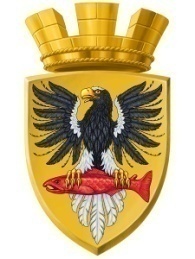                           Р О С С И Й С К А Я   Ф Е Д Е Р А Ц И ЯКАМЧАТСКИЙ КРАЙП О С Т А Н О В Л Е Н И ЕАДМИНИСТРАЦИИ ЕЛИЗОВСКОГО ГОРОДСКОГО ПОСЕЛЕНИЯот    30.  05.  2018					№ 645  -п             г. ЕлизовоРуководствуясь Федеральным законом от 06.10.2003 № 131-ФЗ «Об общих принципах организации местного самоуправления в Российской Федерации», ст.3.3 Федерального закона от 25.10.2001 № 137-ФЗ «О введении в действие Земельного кодекса Российской Федерации», в соответствии с Уставом  Елизовского городского поселения, в целях реализации прав граждан на получение земельных участков для индивидуального жилищного строительства ПОСТАНОВЛЯЮ:1. Внести в постановление администрации Елизовского городского поселения от 02.03.2018 № 232-п «Об утверждении градостроительной документации по планировке и межеванию на часть территории кадастрового квартала 41:05:0101005 в границах застройки жилых кварталов №13, №15 микрорайона Аэропорт  Елизовского городского поселения»  изменение, дополнив пунктом 1.1 следующего содержания:«1.1. На земельные участки для индивидуального жилищного строительства, подлежащие образованию с условными номерами:-:ЗУ4 площадью 2000 кв.м;-:ЗУ5 площадью 1490 кв.м,оформить право  муниципальной собственности Елизовского городского поселения». 2. Управлению архитектуры и градостроительства администрации Елизовского городского поселения выполнить кадастровые работы для постановки вышеуказанных участков на государственный кадастровый учет.3. Управлению делами администрации Елизовского городского поселения разместить настоящее постановление в информационно - телекоммуникационной сети «Интернет» на официальном сайте  администрации Елизовского городского поселения.4. Настоящее постановление вступает в силу после официального опубликования (обнародования).5. Контроль за исполнением настоящего постановления возложить на  руководителя Управления архитектуры и градостроительства администрации Елизовского городского поселения.ВрИО Главы администрации Елизовского городского поселения                                                Д.Б. ЩипицынО внесении изменения в постановление администрации Елизовского городского поселения от 02.03.2018 № 232-п «Об утверждении градостроительной документации по планировке и межеванию на часть территории кадастрового квартала 41:05:0101005 в границах застройки жилых кварталов №13, №15 микрорайона Аэропорт  Елизовского городского поселения» 